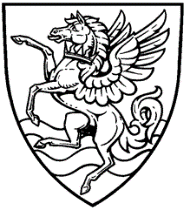 Robinson College Essay Prize 2022The Robinson College Essay Prize is open to all students in Year 12 (Lower Sixth, or equivalent; or Year 13 students who will be taking a Gap Year) at a school in the UK during the 2021-22 academic year. It is designed to give students the opportunity to develop and showcase their independent study and writing skills. By creating the opportunity for students to experience the type of work that they might be expected to do at Cambridge, we hope to encourage inquisitive and industrious students from all backgrounds to apply to the university – and hopefully to Robinson College.We welcome entries from interested students studying any combination of subjects. Entrants are invited to submit a response to any one of the questions overleaf, which should be no longer than 2,000 words (excluding footnotes and captions).  The questions may be discussed with reference to any academic discipline or area of interest. All sources must be appropriately acknowledged and cited, and a bibliography (including websites consulted) should be attached, although this is excluded from the word count. Up to three entries may be submitted per school, so please discuss your application with your school prior to entry. There are many angles from which to approach the questions and we encourage applicants to ‘think outside the box’ and answer through the lens of a field or subject that greatly interests you.  Good essays will present a clear and concise argument using specific examples, but beyond this there is scope to interrogate the questions in any way you please. Three prizes will be awarded, each person receiving book tokens to the value of £100. Further essays will be commended for their high quality. Winning and highly commended entries will be invited to the College for a prize-giving ceremony and celebratory lunch with fellows and Directors of Studies at the college. The deadline for submission of essays is midnight on Sunday 31st July 2021. All entries should be submitted through our online submission form accompanied by the covering sheet. Both can be found on the Essay Prize webpage: https://www.robinson.cam.ac.uk/prospective-students/essay-prize. Please ensure that a school/college representative completes the appropriate section of the cover sheet. Entries will not be valid without this information. Any further enquiries should be directed to slo@robinson.cam.ac.uk. A useful website with style and structure information for bibliographies and references can be found via the University’s Faculty of History here (in particular, Section D and E).